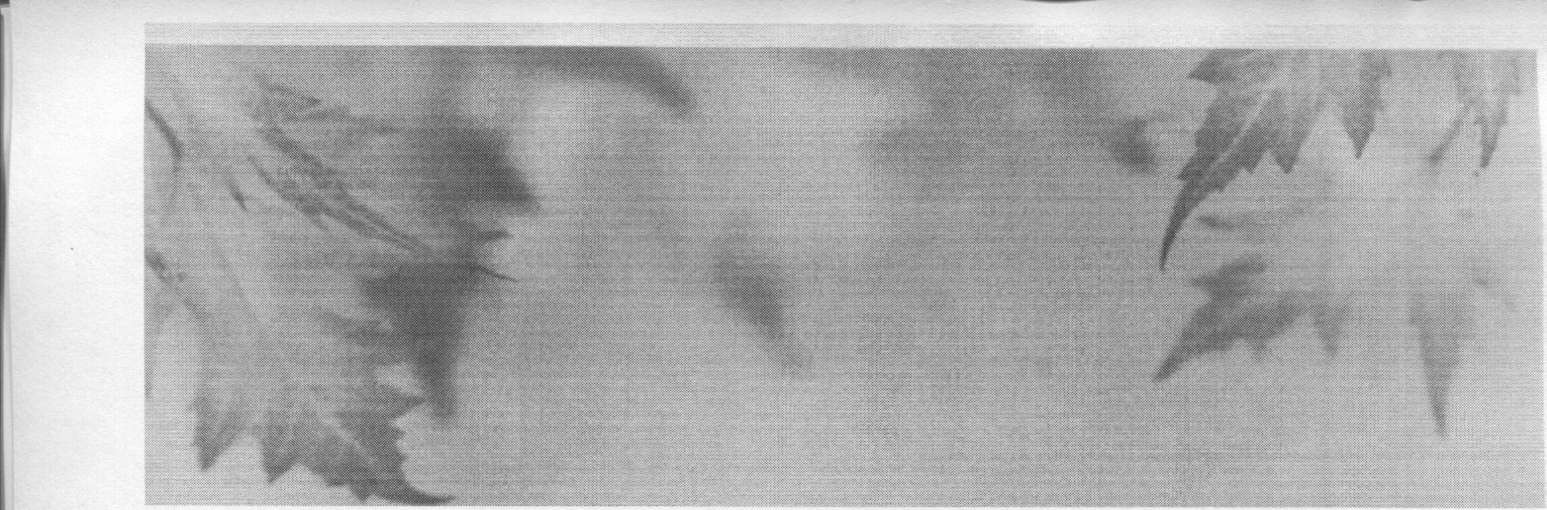 Уважаемые жители Красносельского района!С 1 октября 2018 года в нашем городе проводится ежегодный осенний месячник по благоустройству: городские службы активно убирают дворы, улицы, сады, парки и скверы.Город украсят почти 5 тысяч молодых саженцев деревьев и свыше 50 тысяч кустарников. Садовники высадят более 400 тысяч луковиц тюльпанов, которые первыми расцветят Петербург весной будущего года.Наш район растет, меняется, с каждым годом становится более красивым и благоустроенным. Большая заслуга в этом принадлежит жителям, неравнодушным, заботящимся о красоте и чистоте большого общего дома - Санкт-Петербурга.По традиции ежегодно весной и осенью мы выходим на улицы города, чтобы навести порядок даже в самых дальних его уголках. Администрация Красносельского района приглашает трудовые коллективы, школьников, студентов, всех, кто хочет помочь любимому Петербургу, принять участие в Дне благоустройства города, который состоится в субботу 20 октября. В этот день будут организованы работы во дворах, в парках и садах, на территориях предприятий, учреждений, учебных заведений.Желаем всем горожанам благополучия и прекрасного настроения!Дополнительную информацию о проведении Дня благоустройство можно получить в администрации района по тел. (812) 576-14-32, ГКУ ЖА Красносельского района (812) 241-38-15 в муниципальных образованиях и УК ООО «Жилкомсервис №4 Красное село» тел. 662-54-79, 749-50-29 (Горелово), 749-50-44 (Политрука Пасечника), 749-90-05, 741-45-21 (Красное село).